ЧЕРКАСЬКА ОБЛАСНА РАДАГОЛОВАР О З П О Р Я Д Ж Е Н Н Я23.08.2019                                                                                      № 365-рПро надання відпусткиІльїній Н.М.Відповідно до статті 56 Закону України «Про місцеве самоврядування
в Україні», статей 6, 10, 12 Закону України «Про відпустки», враховуючи рішення обласної ради від 16.12.2016 № 10-18/VII «Про управління суб’єктами та об’єктами спільної власності територіальних громад сіл, селищ, міст Черкаської області» (зі змінами), контракт з керівником комунального підприємства, що є в обласній комунальній власності від 13.09.2018, укладений з Ільїною Н.М., зі змінами, внесеними додатковою угодою від 02.01.2019:1. НАДАТИ ІЛЬЇНІЙ Надії Миколаївні, директору комунального підприємства «Аптека № 182» Черкаської обласної ради, частину щорічної основної відпустки за робочий рік із 01 березня 2019 року до 28 лютого
2020 року тривалістю 7 календарних днів та щорічну додаткову відпустку
за робочий рік із 02 січня 2019 року до 01 січня 2020 року тривалістю
7 календарних днів, разом 14 календарних днів, із 27 серпня 2019 року
до 09 вересня 2019 року включно.2. ПОКЛАСТИ на ПАШКУЛЬСЬКОГО Анатолія Васильовича, заступника директора комунального підприємства «Аптека № 182» Черкаської обласної ради, виконання обов’язків директора цього підприємства на період відпустки Ільїної Надії Миколаївни, із 27 серпня 2019 року до 09 вересня
2019 року включно.3. Контроль за виконанням розпорядження покласти на юридичний відділ виконавчого апарату обласної ради.Підстава: заява Ільїної Н.М. від 13.08.2019; згода Пашкульського А.В.       від 13.08.2019.Перший заступник голови						В. ТАРАСЕНКО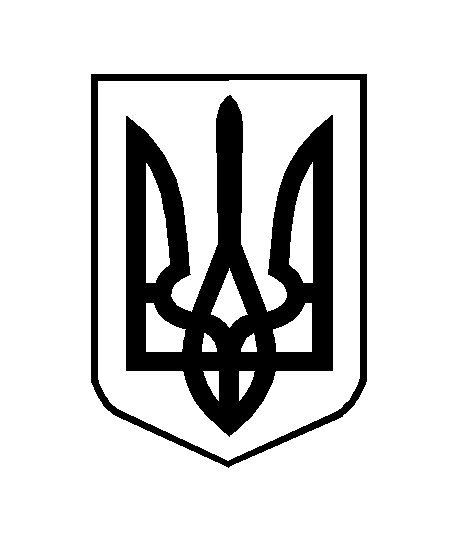 